中铁物总资源科技有限公司投 标 邀 请 函项目名称：中铁物总资源科技有限公司凤阳县小岗村研学基地个性化客车装饰装修施工项目     中铁物总资源科技有限公司2024年3月投标邀请函一、项目概况1.项目名称：中铁物总资源科技有限公司凤阳县小岗村研学基地个性化客车装饰装修施工项目。2.项目地点： 安徽省滁州市凤阳小岗村或中铁物总资源科技有限公司指定的地点3.承包方式：包干总价4.投标范围：详见技术规范书5.最高投标限价： 214.5 万元（含9%增值税）6.质量要求：确保优良，满足工程质量标准要求（详见合同第四条）7.工期要求：具体工期以招标人时间为准，总施工时间不超过50天（详细施工计划招标人将根据实际情况另文下达，内部装饰装修最迟交工时间不迟于2024年 5 月 10 日）。8.投标保证金：参与投标单位支付人民币叁拾万元投标保证金。开标后，中标单位的投标保证金转为履约保证金，项目验收合格后退回；未中标单位的投标保证金5个工作日内退回。二、资格要求1.投标单位资格要求：投标单位注册资本不低于伍佰万元人民币；投标人需提供安全生产许可证、应具有相应建筑企业施工资质（建筑装饰装修工程专业承包二级及以上资质或施工劳务资质）；2.投标人有类似业绩（包括但不限于三年铁路车辆装饰装修施工业绩）、固定营业场所，在类似项目上有专业技术人员等相应资格和能力；3.投标人应具有良好的商业信誉；4.投标人具有履行合同的能力和良好的履行合同记录。5.投标人特种作业人员、特种设备操作人员应持证上岗。三、具体技术要求（装饰施工工艺标准及验收要求）1.总体要求1.1施工方应按《建筑装饰装修工程质量验收标准》（GB50210-2018）；《建筑防火通用规范》GB55037-2024；《民用建筑隔声设计规范》GB50118；《建筑内部装修设计防火规范》(GB 50222)的要求施工并组织内部验收、接受甲方验收；住宅室内装饰装修管理办法（中华人民共和国建设部令第110号） 2011年1月26修改；民用建筑工程室内环境污染控制标准GB50325-2020。1.2装饰装修企业必须按照工程建设强制性标准和其他技术标准施工，不得偷工减料，确保装饰装修工程质量。 1.3装饰装修企业从事室内装饰装修活动，应当遵守施工安全操作规程，按照规定采取必要的安全防护和消防措施，不得擅自动用明火和进行焊接作业。1.4室内装饰装修工程使用的材料和设备必须符合国家标准，有质量检验合格证明和有中文标识的产品名称、规格、型号、生产厂厂名、厂址等。禁止使用国家明令淘汰的建筑装饰装修材料和设备。1.5装修设计应妥善处理装修效果和使用安全的矛盾，采用不燃性材料和难燃性材料，采用在燃烧时产生大量浓烟或有毒气体的材料，做到安全适用，技术先进，经济合理。1.6装饰装修材料的燃烧性能等级要求，应符合现行国家标准《建筑内部装修设计防火规范》(GB 50222)的规定。2.具体施工要求3.安全环保措施3.1安全生产技术措施3.1.1 认真贯彻"安全第一,预防为主，综合治理"的方针。3.1.2加强员工安全意识,开展安全文明工地建设,做到文明施工,在施工生产中由始至终把安全放到首位。3.1.3施工现场(工地)必须具备良好的施工环境和作业条件，进入施工现场的所有人员必须遵守施工现场安全管理规定。3.1.4施工人员必须经过上岗前的安全生产教育，特种作业人员持证上岗。3.1.5施工现场入口及危险作业部位应设置必要的提示、警示等各种安全防范标志，避免可能发生的意外伤害。3.1.6施工现场必须做好防火、防电、防爆和防坠等防护工作。3.2 整体施工防火要求3.2.1易燃物品应相对集中放置在安全区域并应有明显标识。施工现场不得大量积存可燃材料。3.2.2易燃易爆材料的施工，应避免敲打、碰撞、磨擦等可能出现火花的操作。配套使用的照明灯、电动机、电气开关、应有安全防爆装置。3.2.3使用油漆等挥发性材料时，应随时封闭其容器，擦拭后的棉纱等物品应集中存放且远离热源。3.2.4施工现场动用气焊等明火时，必须清除周围及焊渣滴落区的可燃物质，并设专人监督。3.2.5施工现场必须配备灭火器，沙箱或其他灭火工具。3.2.6严禁在施工现场吸烟。3.3环保措施3.3.1在施工期间，对易飞扬的粉尘材料在运输和堆放时进行覆盖，防止粉尘对环境造成污染。3.3.2加强施工现场管理，保持施工现场整洁，做到材料堆放整齐，机械设备停放有序，特殊施工地段有明显标志。3.3.3装饰装修工程竣工后，空气质量应当符合国家有关标准。4.验收标准及要求4.1乙方选用的材料,应提供产品合格证、第三方检验报告和产品使用指导说明书，并应经甲方验收后方可投入使用。4.2装饰材料应符合设计要求和相关标准，无破损、变形、变色等问题。施工工艺应符合施工规范，无明显的施工缺陷和瑕疵。偏差应在允许范围内。装饰工程外观应平整、光滑、美观，无明显色差、划痕、污渍等问题。4.3乙方应在隐蔽工程结束后通知甲方验收，合格方可进行下一步工艺施工，未经甲方验收视为不合格，应重新返工接受验收。4.4交工验收文件 a)材料进场验收记录;b)施工质量检测记录;c)施工过程中对重大技术问题和其装质量问题处理的记录;d)修补和返工的记录。四、报价格式1.报价应是本投标邀请函所确定范围内的全部工作内容的价格体现。包括投标人为完成各项目需要的劳务（含人员食宿及不可预见的窝工费用）、机械、小型机具、材料及配件、材料倒运和装卸车、水电气、缺陷修复、项目验收费用、资料整理报验及归档费、利润、税金、安全环保、调遣（进出场）、临时工程的建设与拆除、项目协调、拆除费、保险费等费用，以及合同明示或暗示的所有责任、义务和一般风险等。招标人提供压缩空气、水电、室内场地等。2.投标人应根据市场情况、现场实际和自身情况提出合理报价。3.报价方式：本工程采用包干总价形式。投标人应充分考虑项目实施期间各类市场风险和国家政策性调整确定风险系数计入报价。
    4.计价方法：本次报价，投标人应根据邀请单位提供的技术要求（详见技术任务书）、项目范围填写单价和合价，投标单位没有填写单价和合价的项目将不予认可，并认为此项费用已包括在工程量清单的基础单价和合价中。任何漏算、错算、考虑不周等因素，其责任均由投标单位自行承担。五、评价方法报价承诺函应在规定时间内邮寄或送至中铁物总资源科技有限公司（以下简称“资源科技公司”），资源科技公司将采用综合评标法对报价函进行综合比选评定。综合评审表详见下表：5.1资信标评审细则（20分）注：各评委得分的平均值为投标人资信标得分，分值保留两位小数点。5.2.技术标评审细则（30分）注：各评委得分的平均值为投标人技术标得分，分值保留两位小数点。5.3商务标评审细则（50分）经招标人评审为有效投标的（不少于三份），综合评审得分排名前3位的单位进行价格竞争性谈判，确定最终中标单位。中标单位在中标通知书发出三天内与资源科技公司签订施工承包合同。六、投标文件的提交及开标时间　  1.投标文件应由投标单位加盖单位公章和单位法定代表人或法定代表人委托的代理人印鉴。　2.投标单位应在2024年 3 月 26  日 9 ：00之前将投标文件（胶装）密封送至资源科技公司。开标时间为：2024年 3 月  26 日 10：00联 系 人：  刘哲  联系电话：18855561886邮寄地址：安徽省马鞍山市花山区天门大道中段中铁物总资源科技有限公司七、投标文件的编制投标单位的投标文件（两份）必须包括下列内容：A、报价承诺函；B、总报价表；C、分项价表；D、授权委托书、E、资质文件（营业执照、安全生产许可证、建筑业企业资质证书等）；F、技术标（施工作业规程）；G特种作业人员证书（若有）；H.安管（职业病）人员证书（若有）；I往期业绩八、合同条款凤阳小岗村火车民宿项目个性化客车装饰装修施工合同合同编号：                         发包人：中铁物总资源科技有限公司（以下简称甲方）承包人：                         （以下简称乙方）签约时间：    年  月  日根据本项目具体情况，遵循平等、自愿、公平和诚实信用的原则，甲乙双方就凤阳小岗村火车民宿项目个性化客车内部装饰装修施工事项经协商达成一致，订立本合同。第一条 工程概况1．项目名称：中铁物总资源科技公司凤阳小岗村火车民宿项目个性化客车装饰装修施工项目；2．项目地点：安徽省滁州市凤阳小岗村或中铁物总资源科技有限公司指定的地点。3．施工范围及工作内容：车辆内部拆除、车辆内部装修。4．数量：根据甲方具体施工要求。4.1清单中工作内容仅为暂定，甲方有权根据乙方的劳动力投入、机械设备配置、施工进度、质量、安全、履约能力、现场管理水平等情况是否满足工作需要做出调整，乙方必须无条件服从。4.2清单中工程数量为暂定数量，仅作参考。结算时按包干总价结算。第二条 合同价款1．合同总价（人民币）大写   元，小写：¥  。含税，税率  %。特别提示：（1）合同中无零星用工；（2）未尽事宜详见设计图纸及规范要求；（3）承包人已充分考虑市场材料价格波动、现场位置情况、装卸限制及充分考虑可能发生的任何足以影响单价风险的因素(如施工用水、用电接口位置等)，合同签订后合同单价不予调整。（4）施工队伍自购材料费包含检测费及复测费用。（5）乙方需配合进行深化设计，深化设计必须满足设计要求。（6）乙方投标的单价，甲方视为包含完成对应的单位工作量所需费用（包含全部显性和隐形费用）。（7）货物运输到客户所在地，如由于装修质量问题造成损坏，由乙方免费承担修补工作。2．详细报价： 2.1 本合同总价是按国家质量标准实施和完成本合同《工程量清单》所列项目所有工作内容的包干总价，《工程量清单》中注明的以外各项目合同单价中还包含了乙方为完成各项目需要的劳务、机械、小型机具、材料及配件、水电气、缺陷修复、利润、人员设备的调遣、误工费、食宿费、劳保用品、安全文明施工、环保、治安管理、税金、拆除费、保险费等费用，以及合同显性或隐形的所有责任、义务和一般风险等。详细报价清单中的总价为相应工程作业计价细目下全部作业的总价,包含了乙方完成合同规定工程内容而发生的全部费用和可能发生的包括停电、停水、施工配合、二次或多次材料及家具转运、材料涨价、机具设备涨价、人工费涨价、水电费涨价等所有因素可能引起的一切风险。合同总价除包含完成合同规定分包内容而发生的全部费用外，还包含施工队伍调遣、职工（人身）事故险、未单独计列的生产生活用临时设施等为了本工程的顺利实施而可能发生的一切费用。2.2 本合同履行期间，遇国家税收政策调整，则税金按国家新税率进行相应调整。2.3 本合同为合同，在合同执行过程中，总价不做任何调整。第三条 合同工期1．合同工期总日历天数为：50天。2．合同开工日期：2024年  月  日（具体开工日期以甲方开工通知为准）；合同竣工日期：2024年  月  日； 3.详细施工计划甲方将根据实际情况另文下达，作为本合同附件，乙方必须严格执行，最迟交工时间不迟于2024年  月  日。乙方应按照合同约定工期组织施工，确保甲方总工期目标的实现。因乙方原因造成的工期延误（包括但不限于乙方以亏损为由要求赔偿未得到满足进行的阻工、停工；乙方要求甲方承担或补偿的非由甲方原因引起的各种事故责任），甲方损失的费用由乙方负担；非乙方原因造成的工期延误，工期顺延，不赔偿因工期延误造成的损失费用。 4．乙方应按照合同约定工期组织施工，确保甲方总工期目标的实现。因乙方原因造成的工期延误，甲方损失的费用由乙方负担；非乙方原因造成的工期延误，工期顺延。第四条 质量标准工程质量标准为：①《建筑装饰装修工程质量验收标准》（GB50210-2018） ；②《建筑防火通用规范》GB55037-20224；③《建筑给水排水及采暖工程施工质量验收规范》GB50242-2002；④《民用建筑隔声设计规范》GB50118；⑤《建筑内部装修设计防火规范》(GB50222)；⑥满足甲方对工程质量的要求。1.乙方应按本项目采用的施工技术规范，甲方提供的施工图及下发的技术交底要求，合理组织施工，加强质量控制，确保工程质量。2.甲方按装饰装修有关质量标准对乙方完成的工作进行验收。如果质量不符合标准，乙方必须返工修复，其费用损失由乙方承担，工程质量不符合要求又无法修复的，由乙方负责赔偿包括甲方全部经济损失，且工期不予顺延，同时甲方有权解除合同。3.乙方在每道工序完成并自检合格后通知甲方，每道工序经甲方验收合格后方能进行下道工序施工，同时乙方安排人员进行配合；施工现场发生违规行为，甲方有权制止和下发暂停施工令。甲方进行检查和检验，不免除或减轻乙方按照合同约定应当承担的责任。4.甲方对乙方施工现场质量进行检查时，乙方应配合，对检查中存在的问题，乙方要认真进行整改，整改完成后及时上报甲方进行复查。5.乙方如果出现质量事故，必须在第一时间上报甲方进行处理。6.本项目质保期为：防水工程质保期为5年，其他项目质保期为2年，乙方及其人员对本合同工程质量终身负责。质量保修时间从凤阳县小岗村研学基地特种设备采购安装项目经业主方滁州市小岗村旅游投资管理股份有限公司正式验收合格之日起算，且更换后的零部件质保期从更换之日起计算。 质保期内，因工程出现质量问题，乙方应在收到甲方通知2日内负责免费处理，乙方怠于处理的，甲方有权自行或委托第三方维修，所产生的费用由乙方承担，且甲方有权要求乙方支付发生费用的20%的惩罚性违约金。第五条 材料供应、机械租赁和试验检测1.甲供材料：本工程甲方供料为：        /        2.乙方自购材料及要求：合同所需的材料均由乙方自购。乙方自购的所有材料应有出厂合格证及检验报告单，并经甲方现场验收合格后方可使用。未经检验或验收不合格的材料严禁使用，验收不合格的材料乙方应立即清除出场，造成的损失由乙方承担。3.周转材料和机械使用：乙方应根据具体情况，配备满足本工程需要的机械设备和周转材料。第六条 双方的权利和义务1.甲方：1.1向乙方提供用于施工的场地；1.2按本合同约定，办理结算手续，支付乙方工程款；1.3组织对乙方施工（或完工）工程进行过程检验和竣工验收；2.乙方：  2.1严格按照甲方要求、施工验收规范、有关技术要求及技术交底等要求精心组织施工；2.2投入满足施工所需的人、财、物，并纳入甲方经理部统一管理，特殊工种等主要人员的资格和上岗操作证复印件须报甲方备案。2.3加强安全教育，认真执行安全技术规范，严格遵守安全制度，落实安全计划，确保施工安全。2.4加强现场管理，严格执行建设主管部门及环保、消防、环卫等有关部门的管理规定，做到文明环保施工。因施工造成的安全环保问题由乙方自行承担解决，费用包含在合同价款内。2.5自觉接受甲方管理、监督和检查。施工过程中投入必要的安全生产费用，采取完备的安全防护措施，消除事故隐患。2.6做好车辆玻璃、油漆等其他部位和已完工程部分的成品保护工作，因乙方施工造成其他部位污染的，乙方无条件清理，否则扣除相应款项。2.7不得将本工程范围内的部分或全部工程转包给其他单位或个人，禁止转包。2.8已竣工工程未交付甲方之前，乙方应负责已完工程的成品保护工作，保护期间发生损坏，乙方自费予以修复。2．9按照国家现行法律法规和当地政府规定与劳务人员签订劳动合同，购买社会保险。2.10施工负责人、技术负责人、质量安全负责人、特殊工种等主要人员的资格证和上岗操作证须向甲方提供原件核对，并留存复印件备案；且一线生产人员应符合国家法定年龄；乙方雇员进出场必须在甲方登记；否则，甲方有权解除合同。2.11乙方应当建立健全职业健康安全体检制度，在进场前对其员工进行健康体检，并向甲方提供相关健康证明，以满足本合同施工作业需要。2.12乙方必须与其聘用的劳务人员签订书面劳动合同，并及时、足额为履行本合同人员缴纳国家规定的社会保险费用。凡乙方为履行本合同所投入的人员，需向甲方提供其身份证、劳动合同、特殊工种证等复印件，以便甲方备核。第七条 安全文明、环保施工1.乙方应遵守国家、地方政府及行业主管部门颁布的有关施工安全、劳动保护、文明施工、卫生管理、环境保护等法规制度和甲方编制的本工程的关于安全、环保、现场文明施工方面的有关要求，严格按照安全环保标准组织施工，做好本工程的安全管理工作。2.乙方进场后必须接受甲方的安全教育，乙方应提供接受教育施工人员的身份证原件审查，并提供复印件备案，由乙方授权代理人签认接受安全教育人员的花名册等安全教育资料。施工人员未经培训合格，不得上岗作业；乙方要按照国家法律法规设置专职安全管理人员，保障施工现场的安全；特殊工种操作人员必须经过专业培训，取得证件，才能上岗。4．乙方对本工程安全负责，应配备必要的安全防护设施，并按照国家有关安全生产法律、行政法规、操作规程执行，服从甲方安全监督和管理。乙方责任造成的人身伤亡、机械事故及其他财产损失均由乙方承担，此风险费已包含在乙方各分项承包价款中。 5.按照《中华人民共和国职业病防治法》的规定，乙方应对本单位参建人员进行职业病预防、检查、治疗和康复工作，并承担由此发生的相关费用。第八条  双方驻工地代表1．甲方委派的担任驻工地履行本合同的工地代表为：黄彬，职务：运营部部长，负责本工程安全质量监察，进度及质量控制、检查及其它事项。但审核结算资料等文件，签发或发布相关指令需甲方盖章确认。2．乙方委派的担任驻工地履行本合同的工地代表为：    ，负责本合同工作内容组织实施，处理施工中的收方结算、签订补充协议及其他书面往来文件、结算领取工程款等相关事宜。第九条 工程价款的结算与支付1.本项目无工程预付款，乙方自备流动资金；工程竣工验收合格并由双方办理结算后支付结算价款的90%；预留10%质保金，质保期满后且无质量问题的，无息返还。2.除本合同另有约定外，合同结算款在甲方一律付至乙方公司账户，未办理结算的不予支付。3．发生下列情形之一的，甲方有权对应支付给乙方的款额和期限作相应调整和顺延或采取其他相应解决措施，并不承担由此而产生的违约责任和利息。（1）乙方因履行与第三人签订的聘用、雇佣等劳动合同、租赁、买卖等经济合同已经或可能发生纠纷，且乙方依法应当承担合同债务而未妥善处理的； （2）乙方在履行与甲方签订的合同期间，因发生侵权纠纷、工伤、交通等事故，且乙方依法应当承担责任而未妥善处理的；（3）乙方擅自使用甲方企业名称、名义对外进行经济活动被甲方发现的；（4）乙方实施其他损害甲方权益行为的；（5）业主方顺延甲方资金支付的。第十条 保证金交付与返还1．履约保证金：签订本合同前，乙方应向甲方缴纳叁拾万元现金作为履约保证金（或提供等额的银行保函）；2．质量保证金：按每期结算金额  10％的比例预留。乙方的工作成果在甲方约定的质量保修期满后，若无质量问题，甲方不计利息将质保金返还乙方。若有质量问题，乙方负责无偿返修，质保期顺延返修安装时间，质保金仍由甲方保留。如乙方拒不返修，甲方有权将质保金用于支付返修费，质保金不足支付返修费用时，由乙方补足。第十一条 变更1.甲方有权对本工程进行设计变更，乙方必须认真执行。2.施工中乙方不得擅自对工程设计进行变更，因乙方擅自变更设计或施工不当而引起的变更设计所发生的费用和由此给甲方造成的损失，由乙方承担，延误的工期不予顺延。3.变更价款的确定：乙方实际完成并经甲方审定的变更数量，按照合同附件中的细目价款对乙方进行计价；如原合同无清单单价，则计价单价按照合同类似项目的单价确定；合同中无相同项目单价的，参考同等施工内容市场价协商处理。4.甲方变更减少了工作内容或工程数量，乙方不得向甲方提出索赔。第十二条  竣工验收
    项目具备竣工验收条件的，乙方应向甲方及业主方申请验收。由于乙方原因导致工程竣工验收未能通过的，乙方应负责修复相应缺陷并承担相应的费用和责任。
    第十三条  竣工结算及移交
    工程竣工验收经甲方及业主方认可后14天内，乙方向甲方递交工程竣工结算资料，双方按照本合同约定的合同价款及结算方式，进行工程竣工结算。第十四条： 违约责任1.甲方:甲方逾期付款的，应向乙方支付逾期付款利息，按照中国人民银行同期活期存款利率计算。在逾期付款发生时，乙方仍应履行合同义务。 2.乙方：2.1若因乙方施工计划未能完成，导致或预期导致工期延误，乙方应承担延期造成的相关费用，同时甲方有权向乙方索赔由此而发生的延期赔偿金2．2若因乙方原因导致本合同约定工期或节点计划未能完成时，甲方有权向乙方索赔由此而发生的延期赔偿金（赔偿金=2‰×暂定合同总价×延期天数）。若延迟达15日的，甲方有权解除合同。2.3在合同约定工期或甲方限定的节点工期内，如果乙方无法完成本合同承包范围内的施工项目，甲方有权指定其他队伍施工，乙方无条件接受，由此造成的损失（包括但不限于因更换施工队伍导致甲方增加的费用）由乙方承担。2.4在过程检测、验收中，乙方施工工程不能满足质量要求的，乙方应承担违约金1000元/次。2.5若乙方施工的工程竣工验收不合格的，乙方负责修复至合格并自行承担相应费用，同时承担本合同暂定总价10%的违约金。2.6乙方不执行甲方指令、不服从甲方管理监督的，乙方应承担违约金1000元/次。2.7乙方转包或非法转包本工程的，向甲方支付本合同暂定总价20%的违约金，并承担由此造成的一切损失。2.9合同履行过程中，如乙方出现违约情形，甲方有权就乙方的履约能力做出评估，如果乙方无能力继续履约（特别是质量、工期、安全、环保、水保、文明施工等方面），甲方有权解除合同，乙方向甲方支付本合同暂定总价20%的违约金，并承担甲方的一切损失。2.10因上述原因合同解除后，乙方设备和人员必须在甲方规定时限内无条件撤离。否则，甲方有权采取相应措施，由乙方承担由此发生的费用和延期损失。2.11未经甲方同意，乙方擅自停工、撤场，乙方施工的所有工程数量甲方均按实际完成（实际完成的数量，计量规则需符合本合同相关约定）验收合格数量的80%计量，扣留价款作为乙方对甲方更换施工人员完成剩余工作量的组织措施费补偿，不再支付给乙方。同时甲方有权没收乙方缴纳的履约保证金并由乙方赔偿甲方由此造成的一切损失并承担已结算款额的50%的违约金。2.12因乙方开具的增值税专用发票不规范、不合法或涉嫌虚开发票引起税务问题的，乙方需依法向甲方重新开具发票，并向甲方承担赔偿责任，包括但不限于税款、滞纳金、罚款及相关损失等。2.13因乙方开具的增值税专用发票不及时给甲方造成无法及时认证、抵扣发票等情形的，乙方需向甲方承担赔偿责任，包括但不限于税款、滞纳金、罚款及相关损失等。2.14乙方向甲方开具的增值税专用发票，乙方必须确保发票票面信息全部真实。因发票票面信息有误导致发票不能抵扣税款或者被认定为虚开的，乙方需向甲方承担赔偿责任，包括但不限于税款、滞纳金、罚款及相关损失等。 2.15 乙方应承担的违约金不足以补偿甲方所受损失的（包括但不限于甲方向业主方支付的违约金、赔偿等），甲方有权要求实际乙方补足。第十五条：其它约定1.乙方对甲方负责，承认并严格按照甲方有关质量、安全、技术、环保、文明施工等标准执行，在甲方要求的工期内完成施工。2.临时工程2.1施工用电、用水由乙方自行负责，甲方提供接口，水电费用由乙方自行承担。2.2乙方必须自备足够的电源，在网电设施建立前或网电停电期间，由乙方自发电施工，费用已包含在合同价款中，甲方不再另行支付。2.3乙方设备、人员调遣及食宿由乙方负责，费用已包含在合同价款中，甲方不再另行支付。3．施工过程中产生的废弃物权属归于甲方。未经甲方允许，乙方不得擅自处置。4．乙方承诺在履行本合同过程中遵纪守法，保证甲方免于承担因乙方违反法律而引起的任何责任。5．未经甲方书面授权，乙方不得以甲方名义或类似甲方名义从事任何活动。否则，一切责任均由乙方承担。乙方撤离现场时，应运出自带小型机具并清除剩余材料、垃圾和各种临时设施，做到现场和工程整洁，达到甲方认可的状态。若甲方清理，则因此而发生的费用由乙方承担，甲方将从应付乙方的款项中扣除。第十八条 争议的解决方式甲乙双方在履行合同时发生争议的，应协商解决。协商不成的，约定向甲方所在地人民法院提起诉讼。甲乙双方违反合同所载义务的，除了向守约方支付违约金外，造成守约方损失的还应承担相应的赔偿责任以及守约方主张赔偿的全部费用（包括但不限于守约方为本合同项下的交易而发生的所有费用、为提出索赔而发生诉讼费、保全费、保全保险费、鉴定费、审计费、律师费、公证费、差旅费等全部费用）。第十六条  附则1.本合同的债权不得转让，不得用于担保。2.乙方作为一个有经验的承包方，对本合同条款已认真阅读，对合同约定的所有事项均已完全理解，对履行本合同可能存在的各项风险包括项目停建、工期变更、资金周转、自然条件变化等均已充分判断，乙方签订本合同则视为自愿承担可能存在的各种风险。3.未尽事宜由双方在合同执行过程中协商，并签署补充协议书。4.本合同正本四份，具有同等效力，由双方分别保存二份。附件一 工程量清单九：                  报价承诺函中铁物总资源科技有限公司：就中铁物总资源科技有限公司凤阳小岗村火车民宿项目个性化客车内部装饰装修施工项目招标报价事宜，我代表                       （公司名称）            ，在此做如下承诺：1.对中铁物总资源科技有限公司场地及车辆进行现场勘探。2.完全理解和接受投标邀请函的一切规定和要求。3.若我单位中标，我单位保证以报价表中的报价          ，并在      日历天内合同全部内容并移交整个工程，质量达到优良工程的承诺。3.商务报价为固定单价。即在报价有效期和合同有效期内，固定单价不变，作为有经验的承包商，我公司已对现场进行细致周到额勘察，项目风险均已悉知，本报价已对隐形风险做了考虑。4.我单位同意从确定的接收报价书日起90天内遵守本报价书，在此期限期满之前的任何时间，本报价书一直对我们具有约束力，并随时被接受。5.若我单位中标，我单位将按照询件文件的具体规定与贵单位签订施工合同，并且严格按合同规定履行合同义务。投标单位(盖章)：法定代表人或授权委托人（签字）：日  期：十：             总报价表项目名称：中铁物总资源科技有限公司凤阳小岗村火车民宿项目个性化客车内部装饰装修施工项目备注：1.如果有其它优惠，请在报价表中明确。投标单位：（公章）     法人代表或授权委托人： 日   期：十一、分项报价表备注：含税综合单价仅作参考。十二：授权委托书中铁物总资源科技有限公司：本授权委托书声明：本人       （姓名）系                 （单位名称）的法定代表人，现授权委托      （单位名称）的       （姓名）为我公司代理人，以本公司的名义参加《中铁物总资源科技有限公司凤阳小岗村火车民宿项目个性化客车内部装饰装修施工项目》邀请的投标活动，代理人在投标、合同谈判过程中所签署的一切文件（包括签署合同）和处理与之有关的一切事务，本人均予以承认。代理人：         性别：            年龄：        单位：           部门：            职务：        报价单位：（盖章）法定代表人：（签字）代理人：（签字）日  期： 十三：资质文件十四：技术标（装修效果图、水电方案、施工方案、施工作业规程等）十五：特种作业人员证书（若有）十六：安管（职业病）人员证书（若有）序号品目名称技术参数（重要参数用“★”标明）数量单位备注1露营铁路退役软卧车厢1.主要参数：轴距1435mm，定员≥28人，最大高度4286mm，最大宽度3063mm，车厢总长度≥24000mm。主要结构有：1、车体；2、车体架；3、走行部；4、车钩缓冲装置；5、制动装备；6、车辆内部设备。2.露营铁路退役软卧车厢交付为整修完成状态（为保证车露营铁露营退役软卧车厢住宿标准，内部床位满足至少28人住宿，照明完善，具有独立烟雾报警器、露营营地匹配空调系统，内部功能涵盖洗浴、卫生间、教官室等内容；），可直接投入使用。3.为保证器材质量和使用安全，软卧车厢空调等新风系统可与中央空调系统对接，内部电路系统保证安全；须配备空调及冷热水系统。4.露营铁路退役软卧车厢定员≥28人，车厢配置房间7间，教官室一间，卫生间一间，洗浴间一间及洗漱位若干；过道宽度为≥800mm，车内装潢最大程度与铁路运营软卧车厢内设备相似，另附露营铁路退役软卧车厢内部装潢概念图供参考。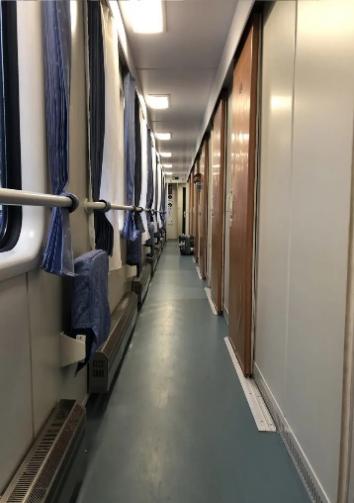 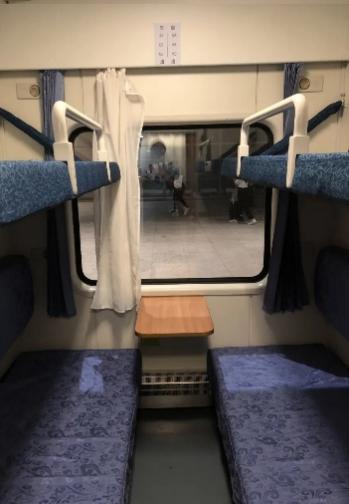 ★5.如内部具有易燃装潢材料，为保证内部易燃装潢材料安全性，其含水率、胶合板及甲醛释放量应符合GB/T 9846-2015、GB/T 39600-2021一等品E0级及以上（提供有资质的第三方检测机构出具的检验报告证明）；为保证内部易燃材料防火性能，其燃烧性能应符合GB8624-2012、GB20286-2006燃烧性能B1级及以上（提供有资质的第三方检测机构出具的检验报告证明）。6.车内装饰设计需融入中国铁路发展历史等铁路文化元素。12辆符合相关规定2露营铁路退役硬座车厢1.主要参数：轴距1435mm,定员≥28人，最大高度4280mm，最大宽度3100mm，车厢总长度≥23600mm。主要结构有：1、车体；2、车体架；3、走行部；4、车钩缓冲装置；5、制动装备；6、车辆内部设备。2.露营铁路退役车辆交付为整修完成状态（为保证正常使用，露营铁路退役硬座车厢内部涵盖男、女厕所分开，坑位至少各四个及以上，露营营地匹配空调系统；），可直接投入使用。3.露营铁路退役硬座车厢男卫生间设蹲位≥16处；女卫生间设蹲位≥20处。配备空调及冷热水系统。4.如内部具有易燃装潢材料，为保证内部易燃装潢材料安全性，其含水率、胶合板及甲醛释放量应符合GB/T 9846-2015、GB/T 39600-2021一等品E0级及以上（提供有资质的第三方检测机构出具的检验报告证明）；为保证内部易燃材料防火性能，其燃烧性能应符合GB8624-2012、GB20286-2006燃烧性能B1级及以上。5.车内装饰设计需融入中国铁路发展历史等铁路文化元素。1辆符合相关规定序号评分因素分值评审细则须提供的证明材料1投标人业绩10分投标人自2021年1月1日至今承揽过铁路车辆装饰装修施工，每提供一个类似业绩最高加5分（按单个业绩规模从高到低排序国央企合同10分，非国央企平台5分；至多提供2份业绩合同），本项满分10分需提供合同原件，时间以合同签订时间为准。2企业资质及荣誉10分建筑装饰装修工程专业承包贰级以上5分，防水防腐保温工程专业承包贰级以上5分；本项满分10分须同时提供：①相关证书原件扫描件； 序号评分因素分值评审细则1货物装潢施工方案20分方案内容应包括：①露营铁路退役软卧车厢内部施工方案、施工图、水电工程图、装修效果图等。②露营铁路退役硬座车厢内部施工方案、施工图、水电工程图、装修效果图等。根据项目安装方案的科学性、合理性、完整性等因素进行赋分：1）方案内容清晰完整、科学合理、可实施性强，装潢方案完全满足项目采购需求，施工方案结合现场实际布局因地制宜的，充分体现铁路元素的，得20分；2）方案内容较为完整、具备一定的可实施性，装潢方案基本满足项目采购需求，施工方案基本可行的，体现铁路元素的得15分；3）装潢方案内容有欠缺，施工方案方案不合理或出现非专门针对本项目特性内容的，得10分；4）方案不能满足项目实施要求或未提供的不得分。2质量保证措施及售后服务方案5分方案内容应包括：①装修货物的质量保证措施；②装修货物的售后服务方案；根据相关方案的科学性、合理性、完整性等因素进行赋分：1）方案内容充实完整，质量保证措施合理可行、有针对性，售后服务及时周到，能确保及时获得所需的备件和零部件，内容完全符合本项目要求的，得5分；2）方案内容基本完整，具备一定的质量保证措施，售后服务基本符合本项目要求的，得3分；3）方案内容有欠缺，质量保证措施存在不足的，售后服务不够及时的，得1分；4）方案不能满足项目实施要求或未提供的不得分。3安全环保及职业卫生方案5分内容包含并不限于项目实施过程中可能发生的重大事件的整体预案、紧急情况下的操作及应对方法等，由评委会评分：1）应急方案与采购需求结合紧密，应急风险源分析全面、考虑周到，得5分；2）应急方案与采购需求结合较为紧密的，风险源分析相对较全面，得3分；3）有基本的应急风险源分析，应急方案基本符合项目要求的，得1分；4）较差或未提供不得分。序号评分因素分值评审细则1报价（50）分采购人设置投标报价最高限价，各投标人有效报价总价不得高于最高限价，否则其投标文件按无效标处理。1.评标基准价=所有有效投标人的最低报价；其得分为满分；2.其它报价得分=评标基准价/投标报价*（50）分；3.本项分值由评标委员会负责组织计算。序号报价项目总     价1报价(含税)金额单位：人民币元2工期(日历天)3发票类型4质保期年限5备注工程量清单（12辆车）工程量清单（12辆车）工程量清单（12辆车）工程量清单（12辆车）工程量清单（12辆车）工程量清单（12辆车）工程量清单（12辆车）工程量清单（12辆车）序号项目名称项目特征描述单价包含内容计量
单位工程量（暂定）综合单价综合单价品牌序号项目名称项目特征描述单价包含内容计量
单位工程量（暂定）含税综合单价合价品牌1车体外部锈蚀部分修复车体外部孔洞修复，变形修复单价包含完成该项施工内容的全部费用。项12/2车顶防水端部缺陷钢板补焊、打磨，防水卷材铺贴单价包含完成该项施工内容的全部费用。节12/3原车内部拆除内部座椅、行李架、隔墙等原设施拆除清运，保留可再利用部分单价包含完成该项施工内容的全部费用。项12/4吊顶天棚（2.9m、隔间区域）木龙骨吊顶、单层9mm厚木板、腻子、白色乳胶漆，局部造型，以吊顶俯视投影面积计算工程量单价包含完成该项施工内容的全部费用。m2651国内一线品牌或同等规格产品5吊顶天棚（淋浴房、卫生间区域）铝扣板吊顶、局部造型，以吊顶俯视投影面积计算工程量单价包含完成该项施工内容的全部费用。m2297.6国内一线品牌或同等规格产品6墙面保温内墙阻燃保温岩棉，原墙面保温利旧，局部更换单价包含完成该项施工内容的全部费用。m2510.00 国内一线品牌或同等规格产品7墙面30*40木龙骨+12MM阻燃板基层+9MM石膏板饰面+墙面白色乳胶漆（绷带腻子修补找平\乳胶漆三遍）单价包含完成该项施工内容的全部费用。m22580.00 国内一线品牌或同等规格产品8墙面（卫生间、淋浴房）30*40木龙骨+水泥板+防水+瓷砖单价包含完成该项施工内容的全部费用。m2470.4国内一线品牌或同等规格产品9宿舍隔断方钢龙骨加水泥板隔墙、墙面腻子、乳胶漆、隔音保温单价包含完成该项施工内容的全部费用。m2537.6国内一线品牌或同等规格产品10宿舍推拉门成品套装门（含五金件）单价包含完成该项施工内容的全部费用。套96国内一线品牌或同等规格产品11地面（隔间区域、公共区域）30mm厚1：2水泥砂浆局部找平/地面地板革铺设，δ=2单价包含完成该项施工内容的全部费用。m2664.8国内一线品牌或同等规格产品12地面（卫生间）30mm厚1：2水泥砂浆局部找平/400*400防滑地砖/美缝处理单价包含完成该项施工内容的全部费用。m2192.00 国内一线品牌或同等规格产品13卫生间防水/单价包含完成该项施工内容的全部费用。㎡192.00 /14踢脚线6cm踢脚线单价包含完成该项施工内容的全部费用。m300国内一线品牌或同等规格产品15给排水上下水改造（含主材），室外主给水管采取保温措施单价包含完成该项施工内容的全部费用。m2948.6/16强弱电室内强弱电穿管，布线等（含主材、配电箱等必须品）单价包含完成该项施工内容的全部费用。m2948.6国内一线品牌或同等规格产品17开关、插座按房间个数预估，施工单位按设计需求进行布设单价包含完成该项施工内容的全部费用。项12国内一线品牌或同等规格产品18照明灯具含射灯、平板灯、LED线条灯、LED床头阅读灯、夜间走道地脚线条灯等车厢内所有灯具单价包含完成该项施工内容的全部费用。项12国内一线品牌或同等规格产品19原有车门改造原有车门修复（按实际量结算）单价包含完成该项施工内容的全部费用。扇24国内一线品牌或同等规格产品20客车窗户原车窗清理，老旧胶条重新密封（部分拆除更换），贴防窥膜（（按实际量结算））单价包含完成该项施工内容的全部费用。扇224国内一线品牌或同等规格产品21窗帘棉麻窗帘及轨道单价包含完成该项施工内容的全部费用。m288国内一线品牌或同等规格产品22花洒成品淋浴花洒单价包含完成该项施工内容的全部费用。套72国内一线品牌或同等规格产品23洁具（水槽柜）淋浴间水槽柜（含储物空间）单价包含完成该项施工内容的全部费用。套12国内一线品牌或同等规格产品24地漏不锈钢地漏单价包含完成该项施工内容的全部费用。项12国内一线品牌或同等规格产品25淋浴间门/单价包含完成该项施工内容的全部费用。项12国内一线品牌或同等规格产品26洁具（台盆\龙头及下水）卫生间洗手台1805*450（带边框镜子）单价包含完成该项施工内容的全部费用。套12国内一线品牌或同等规格产品27蹲坑带水箱含蹲坑台面砌筑单价包含完成该项施工内容的全部费用。个72国内一线品牌或同等规格产品28成品卫生间隔断满足尺寸要求单价包含完成该项施工内容的全部费用。套72国内一线品牌或同等规格产品29疏散指示、应急照明满足疏散规定设置单价包含完成该项施工内容的全部费用。项12/30带钢架高低铺还原软卧车厢双层铺位，含床板、表面软包，外档、上下爬梯等单价包含完成该项施工内容的全部费用。个180/31上下铺小桌板用于宿舍内置物单价包含完成该项施工内容的全部费用。个84/32办公桌/单价包含完成该项施工内容的全部费用。个12国内一线品牌或同等规格产品33公共区域桌椅组合/单价包含完成该项施工内容的全部费用。个24国内一线品牌或同等规格产品34过道小桌板、过道坐椅可上下翻动单价包含完成该项施工内容的全部费用。套60国内一线品牌或同等规格产品35烟雾报警器保证覆盖车厢区域单价包含完成该项施工内容的全部费用。个96国内一线品牌或同等规格产品36监控摄像头通道两端头设置、含布线单价包含完成该项施工内容的全部费用。个24国内一线品牌或同等规格产品37其他过门石、挡水条、储物柜、卫生间毛巾架及五金等零碎小物件。单价包含完成该项施工内容的全部费用。项12国内一线品牌或同等规格产品工程量清单（厕所）工程量清单（厕所）工程量清单（厕所）工程量清单（厕所）工程量清单（厕所）工程量清单（厕所）工程量清单（厕所）工程量清单（厕所）序号项目名称项目特征描述单价包含内容计量
单位工程量（暂定）综合单价综合单价序号项目名称项目特征描述单价包含内容计量
单位工程量（暂定）含税综合单价合价1车体外部锈蚀部分修复车体外部孔洞修复，变形修复单价包含完成该项施工内容的全部费用。项1/2车顶防水端部缺陷钢板补焊、打磨，防水卷材铺贴单价包含完成该项施工内容的全部费用。节1/3原车内部拆除内部座椅、行李架、隔墙等原设施拆除清运，保留可再利用部分单价包含完成该项施工内容的全部费用。项1/4吊顶铝扣板吊顶、局部造型，以吊顶俯视投影面积计算工程量单价包含完成该项施工内容的全部费用。m279.05国内一线品牌或同等规格产品5墙面30*40木龙骨+水泥板+防水+瓷砖单价包含完成该项施工内容的全部费用。m2470.4国内一线品牌或同等规格产品6地面（卫生间）30mm厚1：2水泥砂浆局部找平/400*400防滑地砖/美缝处理单价包含完成该项施工内容的全部费用。m273.95 国内一线品牌或同等规格产品7卫生间防水/单价包含完成该项施工内容的全部费用。㎡73.95 /8给排水上下水改造（含主材），室外主给水管采取保温措施单价包含完成该项施工内容的全部费用。m276.5/9强弱电室内强弱电穿管，布线等（含主材、配电箱等必须品）单价包含完成该项施工内容的全部费用。m276.5国内一线品牌或同等规格产品10开关、插座施工单位按设计需求进行布设单价包含完成该项施工内容的全部费用。项1国内一线品牌或同等规格产品11照明灯具车厢内所有灯具单价包含完成该项施工内容的全部费用。项1国内一线品牌或同等规格产品12新开车门改造中间位置开门并制作新门（2000*2480）单价包含完成该项施工内容的全部费用。扇1/13客车窗户原车窗清理，老旧胶条重新密封（部分拆除更换），贴防窥膜（（按实际量结算））单价包含完成该项施工内容的全部费用。扇28国内一线品牌或同等规格产品14地漏不锈钢地漏单价包含完成该项施工内容的全部费用。项12国内一线品牌或同等规格产品15洁具（台盆\龙头及下水）卫生间洗手台1805*450（带边框镜子）单价包含完成该项施工内容的全部费用。套8国内一线品牌或同等规格产品15拖把池/单价包含完成该项施工内容的全部费用。套4国内一线品牌或同等规格产品16小便池/单价包含完成该项施工内容的全部费用。套10国内一线品牌或同等规格产品17蹲坑带水箱含蹲坑台面砌筑单价包含完成该项施工内容的全部费用。个34国内一线品牌或同等规格产品18成品卫生间隔断满足尺寸要求单价包含完成该项施工内容的全部费用。套34/19小便池区域隔断满足尺寸要求单价包含完成该项施工内容的全部费用。m26.5国内一线品牌或同等规格产品19男女卫生间隔断30*40木龙骨+水泥板+防水+瓷砖单价包含完成该项施工内容的全部费用。m211.2国内一线品牌或同等规格产品20疏散指示、应急照明满足疏散规定设置单价包含完成该项施工内容的全部费用。项1/21其他过门石、挡水条、五金、干手暖风机等零碎小物件。单价包含完成该项施工内容的全部费用。项1国内一线品牌或同等规格产品